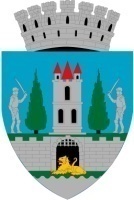 HOTĂRÂREA nr. 91/25.04.2019 privind aprobarea proiectului “Transformarea zonei degradate Cubic în zonă de petrecere a timpului liber pentru comunitate” precum şi a cheltuielilor aferente Consiliul Local al Municipiului Satu Mare întrunit în şedinţa ordinară din data de 25.04.2019.Luând act de raportul comun al Serviciului scriere, implementare şi monitorizare proiecte şi al Direcţiei economice cu nr. 21792/17.04.2019, din cadrul aparatului de specialitate al primarului, de expunerea de motive a primarului municipiului, în calitate de iniţiator, înregistrată cu nr. 21794/17.04.2019, de rapoartele  comisiilor de specialitate ale consiliului local,Având în vedere proiectul “Transformarea zonei degradate Cubic în zonă de petrecere a timpului liber pentru comunitate”. 	Ţinând seama de prevederile Legii nr. 24/2000 privind normele de tehnică legislativă pentru elaborarea actelor normative, republicată, cu modificările şi completările ulterioare,   În temeiul prevederilor art. 14, 36 alin. (7) lit.a), ale art. 45 alin. (2) lit. d), precum şi ale art. 115 alin. (1) lit. b) din Legea administraţiei publice locale nr. 215/2001, republicată,  cu modificările şi completările ulterioare,Adoptă prezenta H O T Ă R Â R E:Art.1. Se aprobă proiectul “Transformarea zonei degradate Cubic în zonă de petrecere a timpului liber pentru comunitate” finanţat prin Programul Operaţional Regional 2014-2020, Axa prioritară 4, Obiectiv specific 4.2, apelul de proiecte nr.  POR/189/4/2/ Reconversia și refuncționalizarea terenurilor și suprafețelor degradate, vacante sau neutilizate din municipiile reședință de județ.Art.2. Se aprobă valoarea totală a proiectului “Transformarea zonei degradate Cubic în zonă de petrecere a timpului liber pentru comunitate” în cuantum de 13.185.373, 24 lei inclusiv TVA, din care  contribuţia proprie ce revine autorităţii administraţiei publice locale a Municipiului Satu Mare în valoare de 263.707,47 lei reprezentând 2% din valoarea totală eligibilă a proiectului, precum şi asigurarea tuturor fondurilor necesare implementării proiectului anterior menţionat. Art.3. Cu ducerea la îndeplinire a prezentei hotărâri se încredinţează Primarul municipiului Satu Mare, Direcţia economică şi Serviciul scriere, implementare şi monitorizare proiecte.Art.4. Prezenta hotărâre se comunică, prin intermediul secretarului municipiului Satu Mare, în termenul prevăzut de lege, Primarului municipiului Satu Mare, Instituţiei Prefectului judeţului Satu Mare, Direcţiei economice şi Serviciului scriere, implementare şi monitorizare proiecte.            Președinte de ședință                                             Contrasemnează             Pop Romeo Liviu                                                      Secretar                                                                                       Mihaela Maria RacolțaPrezenta hotărâre a fost adoptată cu respectarea prevederilor art.45 alin.(2) din Legea  administraţiei publice locale nr. 215/2001, republicată, cu modificările şi completările ulterioare;Redactat în 6 exemplare originale            Total consilieri în funcţie23Nr . total al consilierilor  prezenţi22Nr total al consilierilor absenţi1Voturi pentru22Voturi împotrivă0Abţineri0